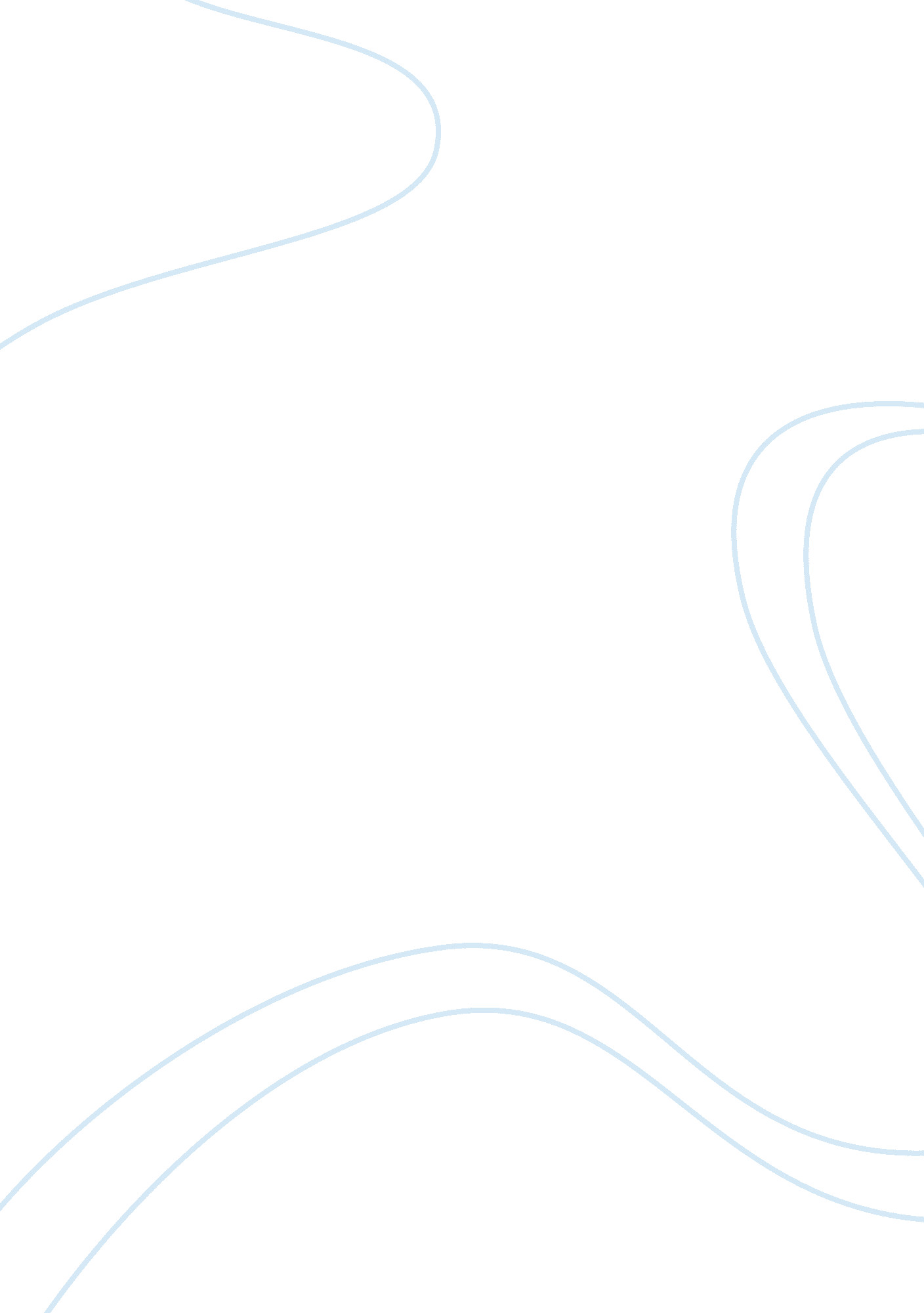 Fontana leisure parks essayLiterature, Russian Literature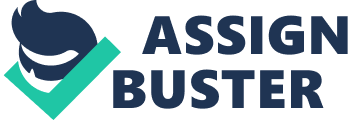 Fontana Leisure Parks is a getaway and events place located in a 300-hectare property within the Clark Special Economic Zone at Clarkfield Pampanga, just 80 kilometers north of Manila. It was conceptualized to provide an accessible perfect getaway for city dwellers who seek relaxation, privacy and at the same time enjoy the company of their, family, friends, or colleagues. Fontana has the facilities to cater to all kinds of events. Fontana is well prepared to host corporate team buildings, meetings, seminars, debuts, birthdays, reunions. Fontana is always eager to welcome guests. Companies and celebrators will find Fontana’s amenities complete and suitable for whatever needs they have. History and Development:* March 1996: start of business* May 1996: housing complex and old clubhouse building* September 1996: resort and facilities* June 1998: golf course and restaurants* August 2004: casino business* September 2007: new clubhouse building* November 2009: hot spring facilitiesA. Name and General LocationFontana Hot Spring and Leisure ParksC. M. Recto Highway, Clark Freeport Zone 2023, Pampanga, Philippines MapB. Objective/Institution`s PhilosophyCompany VisionTo be the preferred choice of customers, employees, and business partners. Company MissionWe are a prime hotel and resort in Clark Freeport, Pampanga providing world-class luxury accommodations, entertainment, fine dining, and event venues to local and foreign customers all year round. Company PhilosophyGenuine hospitality from sincere and caring employees. C. Owner/ManagementFontana Hot Spring and Leisure Parks is owned by Mr. Jack Lam. D. Organizational ChartHotel Position DescriptionsBoard of Directors – The governing body elected by the stockholders that exercises the corporate power of a corporation, conducts all its business and controls its properties. Management – The body given the authority by the board of directors to implement the policies it has to lay down in the conduct of the business of the corporationExecutive Director – A director who is also the head of a department or unit of the corporation or performs any work related to its operation. Non Executive Directors – A director who is not the head of a department or unit of the corporation nor performs any work related to its operation. Non Audit Work – The other services offered by an external auditor to a corporation that are not directly related and relevant to its statutory audit functions, such as accounting, payroll, bookkeeping, Reconciliation, computer project management, data processing or information technology, outsourcing services, internal audit and other services that may compromise the independence an objectivity of an external auditor. Internal Control – The system established by the board of directors and management for the accomplishment of the corporation’s objectives, the efficient operation of its business, the reliability of its financial reporting ang faithful compliance with applicable laws, regulations and internal rules. Internal Control System – The framework under which internal controls are developed and implemented (alone or in concert with other policies or procedures) to manage and control a particular risk or business activity or, combination to risks or business activities, to which the corporation is exposed. Internal Audit – An independent and objective assurance activity designed to add value to and improve the operation’s, and help it accomplish its objectives by providing systematic and disciplined approach in the evaluation and improvement of the effectiveness of risk management, control and governance processes. Internal Audit Department – A department orunit of the corporation and its consultants, if any, that provide independent and objective assurance services in order to add value to and improve the corporation’s operations. Internal Auditor – The highest position in the corporations responsible foe internal audit activities, if internal audit activities are performed by outside service providers, he his the person responsible for overseeing the service contract, the overall quality of these activities, and follow-up of engagement results. The Chair and Chief Executive Officer – The roles of Chair and CEO should, as much as practicable, be separate to foster appropriate balance of power, increased accountability and better capacity for independent decision making by the board. A clear delineation of functions should be made between the Chair and CEO upon their election. If the positions of Chair and CEO are unified, the proper checks ang balances should laid down to ensure that the board gets the benefits of independent views and perpectives. E. Facilities, Number of Rooms and Type, Function RoomsRecreational FacilitiesWater Theme ParkThe Fontana Water Park is the finest of its kind in the area. It features a world-class Wave Pool that can electronically produce various types of waves and Three Giant Aqua Thrill Slides. Feel and experience where you can enjoy swimming with your family and friends in Lazy River . Sports CenterFontana Sports Center Facilities where you can find and play the most popular games for the whole family. Enjoy an invigorating workout to help you burn calories, build endurance as well as a great way to stay fit or cool down in our indoor game area where you can spend a more relaxing and bonding experience with your family and friends. 9 hole Golf CourseThe 9-Hole Par-28 is the appropriate place for the beginner, non-golfer and even kids, a perfect place for the advance golfers to practice their short game & help build hitting accuracy. Fitness GymKeep fit and strengthen the muscles or pamper yourself and soothe the mind. We provide FREE Personalized Weight Training Program by Appointment. Fontana CasinoThe sound of clanking coins, bright lights…and the Dealer calling for the last bet…music wafts in the air, cocktails being passed here and there…high grandiose ceiling, elegant and breath-taking chandeliers…you must be in Fontana Casino! Sauna and SpaA luxury health spa. Privacy and tranquility allows you to shed the cares of the world while we pamper your body, as well as your mind, with our invigorating treatments from Traditional Philippine up to variety of Asian Style full body massage. 